Name:	  										Date:Earth Science:									Period:Global Wind PatternsWhich factor causes global wind patterns?changes in the distance between Earth and the Moonunequal heating of Earth’s surface by the Sundaily changes in the tilt of Earth’s axisrapid rotation of the Sun on its axisWhich statement best explains how the Coriolis effect influences weather conditions?a. It causes winds to rotate, forming tornadoes on Earth.b. It causes winds to move to the right in the Southern Hemisphere.c. It causes winds to turn to the right in the Northern Hemisphere.d. It causes winds to follow a straight-line path around Earth. Base your answers to questions 3 through 6 on the map below, which shows Earth’s planetary wind belts.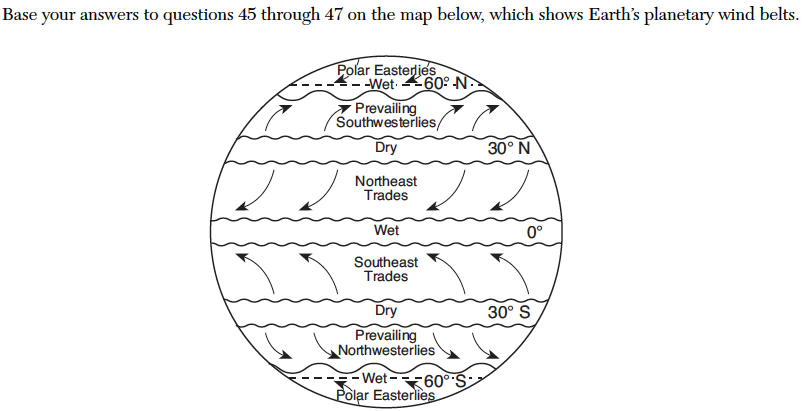 The curving of these planetary winds is the result ofEarth’s rotation on its axisthe unequal heating of Earth’s atmospherethe unequal heating of Earth’s surfaceEarth’s gravitational pull on the MoonWhich wind belt has the greatest effect on the climate of New York State?prevailing northwesterlies				c. northeast tradesprevailing southwesterlies				d. southeast tradesThe trade winds between 30˚S and the equator usually blow from the northeast			b. southeast			c. northwest		d. southwestWhich climatic conditions exist where the trade winds converge?cool and wet						c. warm and wetcool and dry						d. warm and dryWhich map best shows the surface movement of winds between 30˚N and 30˚S latitude?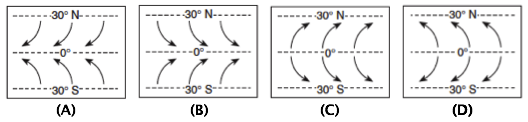 Base your answers to questions 8 through 10 on the diagram below, which represents the planetary wind and moisture belts in Earth’s Northern Hemisphere.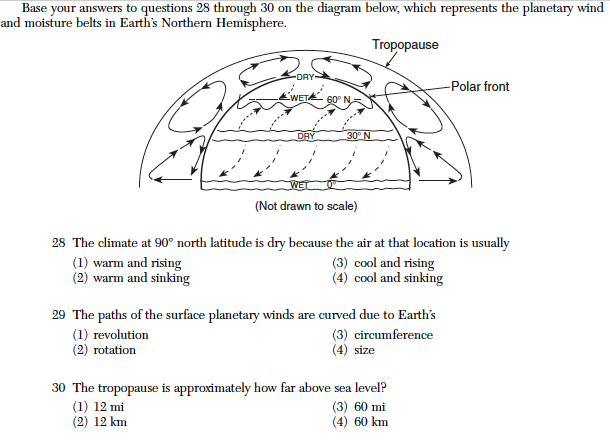 The climate at 90˚ north latitude is dry because the air at that location is usuallywarm and rising					c. cool and risingwarm and sinking				d. cool and sinkingThe paths of the surface planetary winds are curved due to Earth’srevolution						c. circumferencerotation						d. sizeThe tropopause is approximately how far above sea level?12 mi						c. 60 mi12 km						d. 60 miThe prevailing winds at 45˚S latitude are from thesouthwest					c. southeastnorthwest						d. northeastAt which latitudes do currents of dry, sinking air cause the dry conditions of Earth’s major deserts?0˚ and 30˚N60˚N and 60˚S30˚N and 30˚S60˚S and 90˚SSnowfall is rare at the South Pole because the air over the South Pole is usuallyrising and moist					c. sinking and moistrising and dry					d. sinking and dryThe planetary wind and moisture belts indicate that large amounts of rainfall occur at Earth’s Equator because air isconverging and rising				c. diverging and risingconverging and sinking				d. diverging and sinkingThe prevailing southwesterlies wind belt causes most low-pressure weather system to travel across the United States from thesouthwest toward the northeastnorthwest toward the southeastnortheast toward the southwestsoutheast toward the northwestWhich graph best shows the average annual amounts of precipitation received at different latitudes on Earth?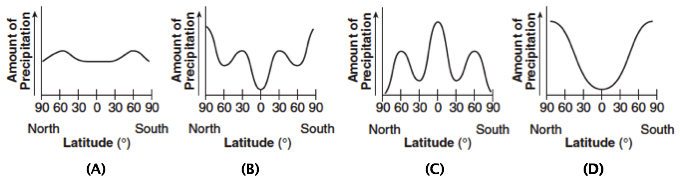 The map below shows an imaginary continent in the Earth’s planetary wind belt between 30˚ and 60˚ North latitude. Location P is on the western edge of the continent.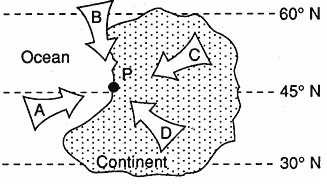 Location P has mild winters with much precipitation. Which arrow indicates the direction of the prevailing winds at this location?A							c. CB							d. DThe diagram below represents wind patterns on Planet X. 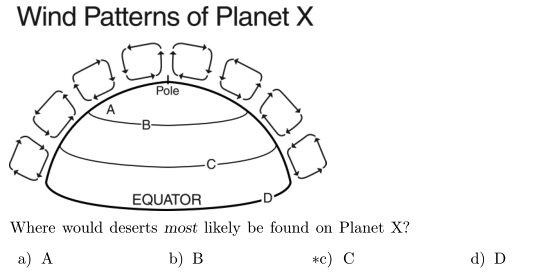 Where would deserts most likely be found on Planet X?	a. A			b. B			c. C			d. DThe following map shows the location of a hurricane in the Gulf of Mexico at 17˚N, 81˚W.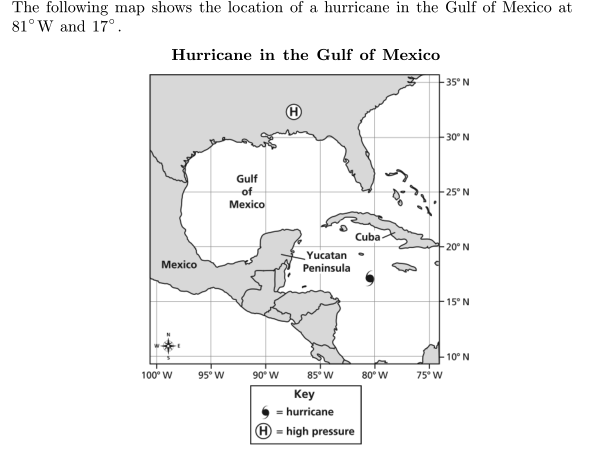 Which of these describes the likely outcome for this hurricane?The rotation of Earth will force the hurricane to the southeast, where it will make landfall. The dry land surrounding the hurricane will absorb moisture from the hurricane, causing it to break apart. Strong trade winds will blow the hurricane across the Yucatan Peninsula toward Mexico, where it will make landfall. Strong ocean currents moving from the equator to the north will push the hurricane into Cuba, where it will break apart into many smaller storms. The map below shows the location of a hurricane in the Atlantic Ocean at 29˚N, 72˚W. 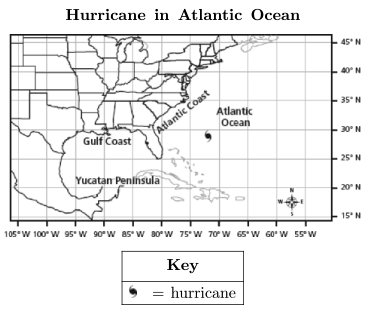 The hurricane has been moving toward the northwest at a rate of 30 miles per hour. When the hurricane passes 30˚N, which direction should it start moving toward? Explain your answer. The diagram below illustrates the motion of prevailing winds over oceans on Earth. 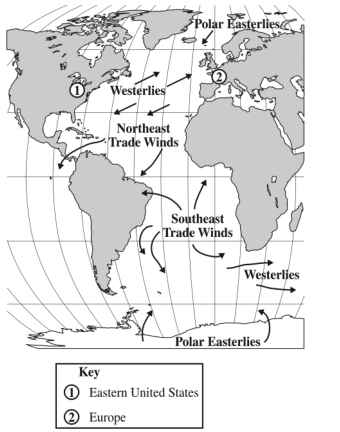 If a sailboat sailed from the eastern United States to Europe, and then back, which of the following winds would most directly power the sailboat?a. Polar Easterlies going and Westerlies returningb. Northeast Trade Winds going and Westerlies returningc. Westerlies going and Northeast Trade Winds returningd. Southeast Trade Winds going and Northeast Trade Winds retuningThe map below shows the movement of a hurricane in the Pacific Ocean. The hurricane symbol represents the location of the hurricane each day for 7 days.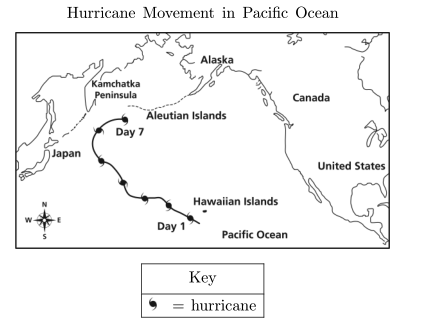 Explain the most likely reason the hurricane changed direction between day 5 and 6. Base your answers to questions 23 through 26 on the information below about jet streams. Jet StreamsJet streams are fast flowing, narrow air currents found in the atmosphere.  The major jet streams on Earth flow from west to east. Their paths typically have a meandering shape. The strongest jet streams, the polar jets, are found at an altitude of 9 to 11 kilometers above sea level. Jet streams form due to a combination of two factors. The first factor that contributes to the formation of the jet stream is Earth’s rotation. The second factor that contributes to the jet stream is the temperature difference between two adjacent air masses. The seasons on Earth contribute to the path the jet stream will take. Jet streams are more active in the winter because there are wider differences in the temperatures between the cold Arctic air mass and the warm tropical air mass. The temperature difference also influences the speed of the air in the jet stream. The greater the temperature difference between the two air masses, the faster the air moves in the jet stream. The map below shows a typical position and average velocity of the polar front jet stream during different seasons. 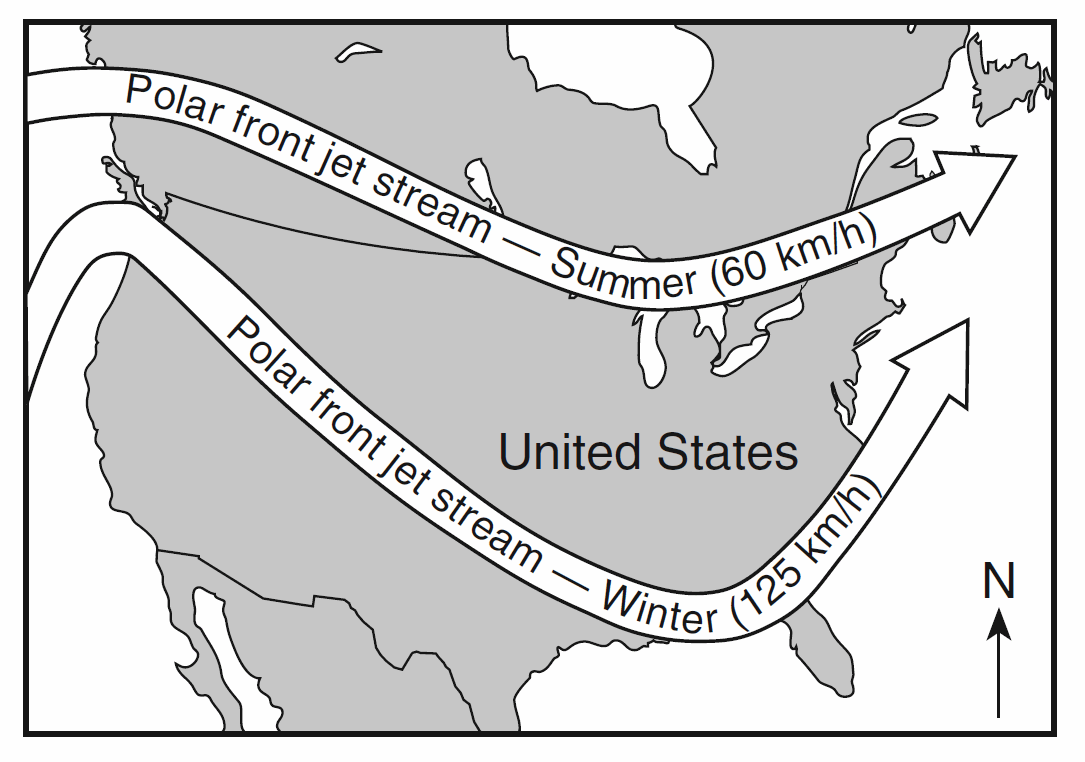 The jet streams have a major impact on our life on Earth. Firstly, meteorologists use jet streams to help predict the weather because the jet streams push air masses and weather systems to new areas. Also, air travel is influenced by the jet stream. Airplanes that are traveling east can fly in the jet stream. Since the air in the jet stream moves so fast, the airplane can fly faster and save fuel by flying in the jet stream. Which temperature zone of the atmosphere is the polar jet stream located in? ________________What does the term meandering mean? ______________________________________________For the eastern United States, the change of the polar front jet stream from this summer position to this winter position causeswarmer temperatures farther north and causes storms to move more slowlywarmer temperatures farther north and causes storms to move more rapidlycooler temperatures farther south and causes storms to move more slowlycooler temperatures farther south and causes storms to move more rapidlyA pilot is traveling from New York to California during the winter. Why would the pilot want to avoid the jet stream on his trip?